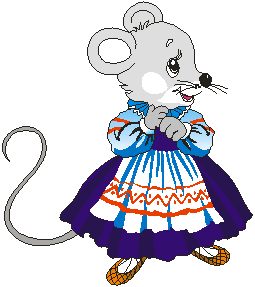  Сказка   про      Мышку – 			малышку             Развлечение   для детей 2 – младшей группы Цель: 	Знакомство с русской народной культурой, детским фольклором.	Историческая справкаПо народному календарю 14 Февраля -  Трифон – Мышегон.На Трифона закликали мышей, которых к этому времени в полупустых амбарах становилось очень много. По поверью, заклятье могло совсем искоренить мышей.Зал оформлен в виде  русской избы с печкой, лавками, половиками на полу.Дети входят в зал и садятся на места. Их встречает Сказочница.Сказочница:	Здравствуйте, ребятки,			Милые внучатки!			Садитесь, ребятки.			Ладком,по порядку			Да слушайте сказку			Про мышку – малышку.Проводится пальчиковая игра «Мыши»:		Тише, тише ,тише, тише…   		Грозят пальцем.Поселились в доме мыши.		Показывают пальчики - «коготочки).		Слышен шорох по углам		Скребут пальчиками по коленям.		Тут и там, тут и там.			Качают указательными пальцами .		Мышек целая семья:			Сжимают пальцы в кулак.		Папа – мышка, мама – мышка, 	По очереди разгибают пальцы,		Мышки – братик и сестра,		начиная с большого.		И самая маленькая мышка – малышка.Сказочница (показывает игрушечную мышку):		Утром мышка  - малышка  просыпалась		И водой студёной умывалась.	Исполняется песня «Мышка» муз М.Картушиной.Сказочница:	Потом мышиная семья садилась завтракать. Обычно мама- мышка варила кашу. Но сегодня в доме не оказалось воды. Отправила мама за водой мышку – малышку. (Обыгрывает потешку с помощью игрушек)			Пшёнку мыли, пшёнку мяли,			Мышку по воду послали			По мосту – мосточку,			Жёлтому песочку.			Проплутала долго – 			Испугалась волка.			Заблудилась – слёзы градом,			А колодец – рядом.		(лит.н.п.)А дома мышку – малышку все ждут – дожидаются. Посмотрели  мыши на часы – что – то долго мышка – малышка не возвращается.Проводится игра «Часы»Вышли мышки как- то раз			Дети, взявшись за руки, идут по кругу.Посмотреть который час.		Раз, два, три, четыре – 				Сжимают пальцы в кулаки и энергичноМыши дёрнули за гири.			поднимают и опускают руки, согнутые 								в локтях.Вдруг раздался страшный звон – 		Закрывают руками уши и качают головой.Убежали мыши вон.				Убегают на места. 	  (С Маршак)Во время игры Сказочница незаметно прячет мышку, затем предлагает её найти.			Проводится игра «Найди мышку»Сказочница:	Целый день искали крошку мыши, только к вечеру нашли мышку – малышку, домой привели и воду принесли. Мама – мышка стала варить кашку.			Мышка в чашечке зелёной			Наварила каши пшённой.			Ребятишек дюжина			Ожидает ужина.		(Польская детская песенка).Исполняется песня «Варись,  кашка» муз ТуманянСказочница:	Вот и сыты мышки:			Брат, сестричка и малышка.			А теперь пора играть.			Будем, детки, начинать.Русская народная игра «Огуречик»Сказочница:	Огуречик был таким быстрым, что мышка не могла его догнать. Тогда мышата решили заняться физкультурой.Проводится упражнение «Вот как мы шагаем»Вот как мы шагаем,			дети ходят по кругу.Ножки поднимаем.Вот так, вот так,Ножки поднимаем.Руки в стороны – к  плечам,		И.п.  – стоя, ноги вместе, руки  в стороны, пальцы разжаты.Постараться надо нам.			Сгибают руки к плечам, сжимая пальцы в кулаки,Вот так, вот так,				возвращают их в и.п.Постараться надо нам.Приседаем и встаёмИ совсем не устаём.		И.п. – стоя, ноги вместе, руки на поясе. Приседают, Вот так, вот так,				вытягивая руки вперёд.И совсем не устаём.Наклоняемся сейчас,			И.п.  то же. Наклоняются, стараясь достатьПосмотрите все на нас.			руками пол. и возвращаются в и.п.Вот так, вот так,Посмотрите все на нас.Посмотрите все на нас,			Прыгают на двух ногахМы попрыгаем сейчас.Вот так, вот так,Мы попрыгаем сейчас.И снова мы шагаем,			Ходят по кругу.Ножки поднимаем.Вот так, вот так,Ножки поднимаем.Сказочница:	Стали мышата сильными – сильными, даже кота перестали бояться, сами дразнят его.Дети:		Тра – та – та, тра – та- та!		Не боимся мы кота.		Мы кота – воркота		Выгоним за ворота.			Проводится игра «Кот и мыши»Наигрались  мышата, от кота убежали, пора и спать укладываться. (Укладывает мышку в кровать и инсценирует стихотворение.)		-Мышка, мышка,что не спишь?		Что соломою шуршишь?		-Я боюсь уснуть, сестрица,		Кот усатый мне приснится. 		(русская народная потешка)	Спи, мышка – малышка, не бойся. Мы тебе колыбельную споём.		Исполняют «Колыбельную» Т.ВилькорейскойДети прощаются со Сказочницей и тихо уходят из зала под звучание колыбельной.